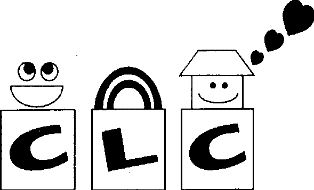 		Center DirectorProfessional CommitmentThis position requires full time employment and commitment to quality improvement Available evenings and weekends to meet deadlines and goalsRotate in classrooms with opening and closing hours to monitor individual classroom/building staff and proceduresAssume all licensing responsibility for program, staff and childrenMaintain membership in a Professional Organization Responsible for organizational management, policies, procedures, licensing compliance, and staff development Communicate professionally and effectively with parents and staff Represent CLC in the community/county and state levels through involvement in activities that are of importance to CLCEducationPrior to assuming the position must meet DCF 251 requirementsPrior to assuming the position must have completed the Administrators CredentialMust complete, maintain and pass all licensing requirementsMust continue education each year as defined in DCF 251. Trainings generally occur in the evenings and/or weekendsObtain a Registry certificate indicating you meet licensing requirements for the position; updating and renewing annuallyInterpersonal SkillsThis person needs to be emotionally mature to stay calm and handle stressful and emergency situations in a professional mannerCapable of providing a nurturing, safe and loving environment for children and familiesCapable and willing to maintain a nurturing, cooperative, mentoring relationship with staffKeep a positive attitude about guiding others and redirecting themMust be able to communicate with and build a professional relationship with all parents and staffBe detail orientated and possess the ability to set and meet goalsMust be self-directed and self-motivatedMust be able to effectively mediate staff-to-staff and staff-to-parent meetingsMust have common sense and use good judgment to solve problems and know when to seek outside helpAdministrative Responsibilities Responsible for follow through of overall DHFS licensing rules and safety in all buildings and programAt least 40 hours a week shall be used for the exclusive purpose of carrying out Center Director responsibilitiesCollaborate with administration to interview new staff and determine classroom placement, taking experience, qualifications and personality into decision to hireReview policies and procedures and update as needed to reflect current practices; ensuring all staff are following through with Review annual budget with Administrator Monitor all staff hours for most efficient use of resourcesResponsible for Young StarCommunicate with staff regarding; all administrative, building, curriculum, and safety issues in a timely manorReview all written documentation of staff-to-staff and staff-to-parent meetings for patterns of concern and addressing in a timely basis, keeping documentation on file in the office in the proper files Finalize monthly newsletters/calendars for classrooms and provide needed copies Assure that all correspondence is professional and appropriateKeep Assistant Director and staff informed of schedule changes and absences Communicate with Assistant Director to resolve both staff and program issues in a positive mannerRecommend supplies and equipment, assisting with the ordering process keeping expenditures with-in the allowed budgetMaintain public relations with the community Work with all staff to keep the overall aesthetics of the building (inside and out) inviting and cleanPrepare staff time cards in advance Answer phone callsEnsure security system is working properly  Licensing ResponsibilitiesKnow, understand and follow through will all licensing rules and regulationsEnsure daily attendance records are accurate and monitor for daily adjustments if neededKnow the names and whereabouts of children in your care at all times, conducting name-to-face checks multiple times throughout the dayReview licensing application(s) with AdministratorKeep staff CED and Registry information updatedKeep CLC’s Registry Profile updated Complete the proper incident/accident reports as needed; notifying the parents the same day and licensing within 24 hours, if necessary Check equipment for safety and appropriateness for the age groupEnsure monthly fire and tornado drills are document according to licensing requirementsResponsibilities to Co-workers/Team WorkCollaborate with administration to hire staff as necessaryOrientate and train staff with CLC policies and proceduresKnow the names of all staff Delegate, supervise and evaluate staff, recommending wage increases in accordance with CLC policies and proceduresSet up volunteer schedule(s), orientate, supervise and document hours Plan, organize and conduct monthly staff meetings keeping written documentation on file in the office Assist staff in completing Registry information yearlyKeep staff handbook updatedUpdate staff educational qualifications; recommending additional training if neededMentor and encourage staff to accept more responsibility as necessary Assure staff are having appropriate interaction with parents, children and other staffMentor staff to ensure they are following through with proper staff responsibilities to the classroom and children Review all classroom calendars, newsletter, lesson plans and written documentationCollaborate with Assistant Director to discuss programing planning as needed Assure daily cleaning schedules are being followed in each classroom/building Responsibilities to ChildrenEnsure all classrooms are providing a nurturing, safe and loving environmentMeet with classroom teachers to discuss educational, developmental and social concerns pertaining to children’s behavior and or needsEnsure that all children’s evaluations are on-going and accurately reflect their progress in their developmental goal planning and individual portfolio Meet with teachers and parents together to recommend services that meet the needs of their child, being proactiveMentor and work with all staff to ensure all children are having their developmental, physical, emotion and medical needs meet on a daily basis Curriculum/Programming ResponsibilitiesReview lesson plans for content, follow through, and documentation of meeting WMELS and Creative Curriculum goals.  Assist Program Directors with overseeing curriculum annually by adding new themes, supplemental trips and visitors as neededEnsure child portfolios include developmental charts and appropriate observationsHealth and SafetyEnforce safety and health policies and proceduresKnow all allergies and or medical concerns of all staff and enrolled children Know and understand USDA meal service and food requirements assuring that requirements and procedures are followed during meal service timesReview written documentation of incident/accident reports as necessary Maintain a hazard free environment inside and outReport child abuse to the proper authoritiesBuilding UpkeepMake minor repairs, requesting in writing further maintenance if needed Monitor water use, heating, lighting and cooling for cost efficiencyEnsure that outside walkways are free of snow/ice before and during operating hoursEnsure classroom and common areas are clean and inviting Keep Parent/Community information areas organized and updatedEnsure that all storage areas are organized and cleanedEnsure that all safety hazards are removed or locked in an area inaccessible to childrenEnsure that outside aesthetics reflect seasonal changesAll staff are responsible to assist with anything that is necessary to keep the program running smoothly and efficiently to meet licensing requirements. These duties may include but are not limited too; outside clean up, floors and carpet maintenance during times of illness, and assisting with fund raising events.I understand the job description and agree to perform the job duties and responsibilities of Center Director. __________________________________________________________  _____________________Staff name					  			            Date	A copy of this signed job description will be returned to you for your orientation packet and the original will be kept in your staff licensing file. 